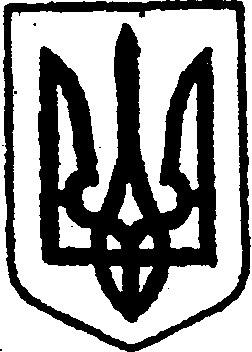 КИЇВСЬКА ОБЛАСТЬТЕТІЇВСЬКА МІСЬКА РАДАVІІІ СКЛИКАННЯП’ЯТА ПОЗАЧЕРГОВА СЕСІЯПРОЄКТ Р І Ш Е Н Н Я  04.02.2021 р.                                                                            №     -05П –VIIІПро затвердження Передавального акту Кошівської сільської ради         Керуючись ст. 25, 26, 59, п. 6-1 Розділу 5 «Прикінцеві і перехідні положення» Закону України «Про місцеве самоврядування в Україні», відповідно до ст. 104, 105, 107 Цивільного кодексу України, ст. 4, 17 Закону України «Про державну реєстрацію юридичних осіб та фізичних осіб – підприємців та громадських формувань», ст. 2 Закону України «Про бухгалтерський облік та фінансову звітність в Україні», ч. 4 ст. 31 Закону України «Про Національний архівний фонд та архівні установи», Порядку подання фінансової звітності, затвердженого постановою Кабінету Міністрів України від 28.02.2000 р. № 419, Положення про інвентаризацію активів та зобов’язань, затвердженого наказом Міністерства фінансів України від 02.09.2014 р. № 879, Правил організації діловодства та архівного зберігання документів у державних органах, органах місцевого самоврядування, на підприємствах, в установах і організаціях, затверджених наказом Міністерства юстиції України від 18.06.2015  р. № 1000/5, на підставі рішень Тетіївської міської ради від 01.12.2020 р. № 01-01-VIII «Про початок повноважень Тетіївського міського голови», № 09-01-VII «Про початок реорганізації сільських рад, що увійшли до складу Тетіївської міської ради», Тетіївська міська рада                                           В И Р І Ш И Л А: Затвердити Передавальний акт Кошівської сільської ради, ЄДРПОУ 04361172, розташованої за адресою: вул.Шкільна, 10, с. Кощів, Тетіївського району  Київської області, 09810 (додається).       2. Тетіївському міському голові забезпечити виготовлення копії Передавального акту за правилами, передбаченими законодавством про державну реєстрацію юридичних осіб, для цілей здійснення державної реєстрації припинення Кошівської сільської ради як юридичної особи в результаті її реорганізації шляхом приєднання до Тетіївської міської ради (ЄДРПОУ 04054889, місцезнаходження: вул. Януша Острозького, м.Тетіїв, Тетіївського району Київської області, індекс 09800).                       Міський голова                                          Богдан БАЛАГУРА                                                                                                                                             Додаток                                                                        ПЕРЕДАВАЛЬНИЙ АКТ с. Кошів                                                                                                          «_04_» 02___2021 року      Ми, що нижче підписалися, голова та члени Комісії з реорганізації Кошівської сільської ради  створеної рішенням Тетіївської міської ради від 09.12.2020 р. №09-01-VІІІ, у складі: Голови комісії: Балагура Б.О. – Тетіївський міський головаЗаступника голови комісії: Кизимишин В.Й. – перший заступник міського головиЧлена комісії: Павлунько С.В. – начальник відділу обліку та звітності міської ради – головний                                                                бухгалтерЧлена комісії: Гуменна Н.І. – головний бухгалтер Кошівської сільської ради  Члена комісії: Богачук Ж. Е. – спеціаліст відділу обліку та звітності міської ради керуючись ч. 2 та 3 ст. 107 Цивільного кодексу України, ст. 25, 26, 59, п. 6-1 Розділу 5 «Прикінцеві і перехідні положення» Закону України «Про місцеве самоврядування в Україні», відповідно до ст. 104, 105, 107 Цивільного кодексу України, ст. 4, 17 Закону України «Про державну реєстрацію юридичних осіб та фізичних осіб – підприємців та громадських формувань», ст. 2 Закону України «Про бухгалтерський облік та фінансову звітність в Україні», склали цей акт про наступне: Тетіївська міська рада (ЄДРПОУ 04054889), місцезнаходження: вул. Януша Острозького буд.5, м. Тетіїв Білоцерківського району Київської області, внаслідок реорганізації Кошівської сільської ради (ЄДРПОУ 04361172), місцезнаходження: вул. Шкільна буд 10, с. Кошів, Білоцерківського району, Київської обл. шляхом приєднання до Тетіївської міської ради є правонаступником майна, активів та зобов’язань Кошівської сільської ради, а саме:1.1. Необоротних активів – первісна вартість 1212100,76 грн., (Знос 1212100,76 грн.)  у тому числі: - основні засоби – 1212100,76 грн.;  - інші необоротні матеріальні активи – _____0_____ грн.; 1.2. Виробничі запаси –  28080,00 грн.; 1.3. Грошових коштів – 6,27 грн.;1.4. Дебіторської заборгованості – ___0_____ грн.,у тому числі: - перед бюджетом – ___0_______ грн.;з оплати праці – ____0____грн.; 1.5. Кредиторської заборгованості – 49952,11 грн., у тому числі: - перед бюджетом – _491,98 грн.-  прибутковий податок;- з оплати праці – 40060,13 грн.; (готівка) - розрахунки  за товари,роботи, послуги -        5400,00 грн. (ТОВ «Тепломагістраль»)Разом із майном Кошівської сільської ради Тетіївська міська рада приймає документи, що підтверджують право власності (володіння, користування, розпорядження) на об’єкти основних засобів та документів, які підтверджують право власності або користування земельними ділянками. Додатки до передавального акту:Інвентаризаційні відомості- 4 аркушіРозподільчий баланс- 2 аркушіРозшифровки залишків по рахунках – 1 аркуш.Розшифровка заборгованості по сільській раді – 1 аркуш.Акт приймання - передачі  документації працівникам земельного відділу  Тетіївської міської ради – 1 аркуш.Картки розрахунку заробітної плати за 2020 рік – 3 аркушіУсього: __12___ аркушів. Комісія з реорганізації Кошівської сільської ради :Голова комісії: _________________________ _______Балагура Б.О.Заступник голови комісії: ______________________  Кизимишин В.Й. Член комісії: _________________________________ Павлунько С.В. Член комісії: _________________________________ Гуменна Н.І. Член комісії: _________________________________Богачук Ж.Е. Від імені Тетіївської міської ради прийняли: _________________________ (підпис) _________________________ (ПІБ)                          _________________________ (підпис) _________________________ (ПІБ)                       _________________________ (підпис) _________________________ (ПІБ)